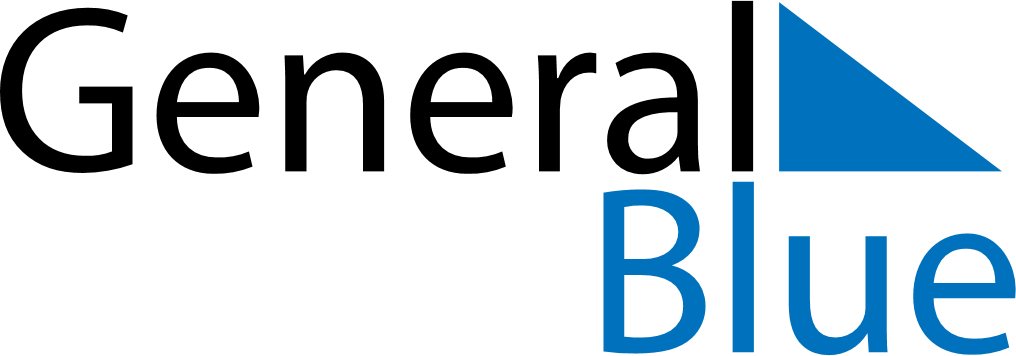 Q2 2025 CalendarCentral African RepublicQ2 2025 CalendarCentral African RepublicQ2 2025 CalendarCentral African RepublicQ2 2025 CalendarCentral African RepublicQ2 2025 CalendarCentral African RepublicQ2 2025 CalendarCentral African RepublicQ2 2025 CalendarCentral African RepublicApril 2025April 2025April 2025April 2025April 2025April 2025April 2025April 2025April 2025MONTUETUEWEDTHUFRISATSUN11234567889101112131415151617181920212222232425262728292930May 2025May 2025May 2025May 2025May 2025May 2025May 2025May 2025May 2025MONTUETUEWEDTHUFRISATSUN123456678910111213131415161718192020212223242526272728293031June 2025June 2025June 2025June 2025June 2025June 2025June 2025June 2025June 2025MONTUETUEWEDTHUFRISATSUN1233456789101011121314151617171819202122232424252627282930Apr 21: Easter MondayMay 1: Labour DayMay 29: Ascension DayJun 6: Feast of the Sacrifice (Eid al-Adha)Jun 9: Whit MondayJun 30: General Prayer Day